.RF= Right FootLF = Left FootINTRO, TAG & END:There is a musical part that requires adding the following steps:INTRO: before we start the dance, we take these stepsTAG: on the 5th wall after step 48 we add these steps as TAG (6h)FINAL: on the 7th wall after step 32 we add these steps as the end (6h)[1-24] STOMP +7 HOLDS, STOMP,STOMP +6 HOLDS, STOMP, STOMP, STOMP +5 HOLDS[25-32] VINE (R ), VINE ( L)DANCE:[1-8] RUMBA (R ) fwrd, STEP(R), TOUCH(L), STEP (L), TOUCH (R)[9 - 16] RUMBA (L) back , SLOW COASTER STEP (R)[17-24] ¼ TURN, SCUFF, ¼ TURN, SCUFF, ¼ TURN, SCUFF, ¼ TURN, SCUFF[25-32] MAMBO STEP (L) fwrd, TOE (R) back, ½ TURN to right, STOMP (L), HOLD* here, at 7a. wall we will add the end of the dance[33-40] POINT(R ), TOGETHER, POINT(R ), HOLD, ROCKS STEPS (R)fwrd (jumping) TWICE[41-48] SLOW SCISSOR (R ), TOE (L), SUFF(L), CROSS (L). HOLD* Here on the 5th wall, we will add the TAG[49-56] ROCKING CHAIR (R ), SLOW MAMBO STEP ( R)[57-64] ROCKING CHAIR (L), SLOW MAMBO STEP (L)[65-72] STEP fwrd (R ), HOLD, ½ TURN (L), HOLD, WALK fwrd (R-L-R), HOLD[73-80] STEP fwrd (L), HOLD, ½ TURN (R ), STOMPS Fwrd (L-R-L), HOLDREPEATTherapy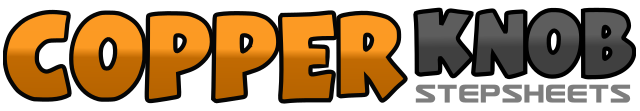 .......Count:80Wall:2Level:Intermediate.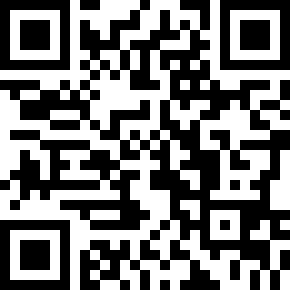 Choreographer:Gabi Ibáñez (ES) & Paqui Monroy (ES) - March 2021Gabi Ibáñez (ES) & Paqui Monroy (ES) - March 2021Gabi Ibáñez (ES) & Paqui Monroy (ES) - March 2021Gabi Ibáñez (ES) & Paqui Monroy (ES) - March 2021Gabi Ibáñez (ES) & Paqui Monroy (ES) - March 2021.Music:Backroad Therapy - Shawn AllenBackroad Therapy - Shawn AllenBackroad Therapy - Shawn AllenBackroad Therapy - Shawn AllenBackroad Therapy - Shawn Allen........1 - 8Stomp RF + 7 holds1 - 8Stomp LF, Stomp RF + 6 holds1 - 8Stomp LF, Stomp RF, Stomp LF + 5 holds1 - 2Step RF to right, Cross LF behind RF3 - 4Step RF to rigt, Scuff LF5 - 6Step LF to left, Cross RF behind LF7 - 8Step LF to left, Scuff RF1 - 2Step RF to right, Step LF next to RF3 - 4Step RF forward, Touch LF next to RF5 - 6Step LF to left, Touch RF next to LF7 - 8Step RF to right, Touch LF next to RF1 - 2Step LF to left, Step RF next to LF3 - 4Step LF back, Hold5 - 6Step RF back, Step LF back next to RF7 - 8Step RF forward, Scuff LF1 - 2Turn ¼ to right step LF to left, Scuff RF (3h)3 - 4Turn ¼ to right step RF forward, Scuff LF (6h)5 - 6Turn ¼ to right step LF to left, Scuff RF (9h)7 - 8Turn ¼ to right step RF forward, Scuff LF (12h)1 - 2Rock LF forward, Recover weight on RF3 - 4Step LF back, Hold5 - 6Touch right toe back, Turn ½ to right strut RF (6h)7 - 8Stomp LF next to RF, Hold1 - 2Touch right point to right, Touch right point next to LF3 - 4Touch right point to right, Hold5 - 6Rock cross RF over LF, Recover weight on LF moving back a little (jumping)7 - 8Rock cross RF over LF, Recover weight on LF moving back a little (jumping)1 - 2Rock RF to right, Step LF next to RF3 - 4Cross RF over LF, Hold5 - 6Touch left toe back in left diagonal, Scuff LF7 - 8Cross LF over RF, Hold1 - 2Rock RF forward, Recover weight on LF3 - 4Rock RF back, Recover weight on LF5 - 6Rock RF to right, Recover weight on LF7 - 8Step RF next to LF, Hold1 - 2Rock LF forward, Recover weight on RF3 - 4Rock LF back, Recover weight on RF5 - 6Rock LF to left, Recover weight on RF7 - 8Step LF next to RF, Hold1 - 2Step RF forward, Hold3 - 4Turn ½ to left, Hold (12h)5 - 6Step RF forward, Step LF forward7 - 8Step LF forward, Hold1 - 2Step LF forward, Hold3 - 4Turn ½ to right, Hold (6h)5 - 6Stomp LF forward, Stomp RF forward7 - 8Stomp LF forward, Hold